         fcgkj jkT; 'kS{kf.kd vk/kkjHkwr lajpuk fodkl fuxe fyfeVsM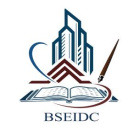                   BIHAR STATE EDUCATIONAL INFRASTRUCTURE DEVELOPMENT CORPORATION LTD.( A Govt. of Bihar Undertaking )ISO 9001:14001;OHSAS 18001Shiksha Bhawan, Bihar Rashtrabhasa, Parishad Campus, Acharya Shivpujan Sahay Path, Saidpur, Patna-800004Tel. No : 0612 - 2660850 *Fax No : 0612 - 2660256E-mail: bseidc@gmail.com * Website : http:/www.bseidc.in * CIN: U80301BR2010SGC015859nj vkea=.k gsrq vYidkyhu dksVs’ku vkea=.k lwpuk la[;k&16 o"kZ&2020&21fcgkj jkT; 'kS{kf.kd vk/kkjHkwr lajpuk fodkl fuxe fyŒ iVuk ds fucaf/kr laosndksa@[;kfr izkIr QeksZa@daifu;ksa ls   fnukad%& 22-09-2020 ds vijkgu 03%00 cts rd jkT; ds fofHkUu ftykUrxZr fofHkUu fuekZ.k dk;ksZ esa iz;ksx gsrq Electrical Panel ls lacaf/kr dk;ksZ gsrq xSj vuqlwfpr enksa dh vkiwfrZ ,oa vf/k"Bkiu ds fy, fuEukafdr enksa gsrq eqgjcan dksVs’ku v/kh{k.k vfHk;ark] fcgkj jkT; 'kS{kf.kd vk/kkjHkwr lajpuk fodkl fuxe fyŒ] iVuk ds dk;kZy; esa izkIr fd;k tk,xk ,oa mlh fnu vijkgu 03%30 cts dksVs’kunkrkvksa ;k muds vf/kd`r izfrfuf/k;ksa ds le{k [kksyk tk,xkA fo'ks"k 'krsZ&;g dksVs’ku flQZ nj fu/kkZj.k gsrq vkeaf=r fd;k x;k gSAdksVs’kunkrkvksa dks viuk nj ¼lHkh djksa] GST ,oa <qykbZ O;; ds lkFk½  vad ,oa v{kjksa esa m)`r  djuk gksxkAfo’ks"k lwpuk ds fy, lwpukiV~V ;k osclkbV www.prdbihar.gov.in ,oa www.bseidc.in ns[ksa vFkok v/kksgLrk{kjh ds dk;kZy; esa dk;kZof/k esa laidZ fd;k tk ldrk gSAv/kh{k.k vfHk;arkBSEIDC, iVukASl. No.Description of itemsQtyUnitRate
 In DigitsRate
 In Words1Design,manufacturing,assembling,wiring,supply,installation,testing and commissioning of the following extensible cubicle type indoor mounting,dead front,fully compartementalised with hinged lockable detachable from& backl openable,dust and vermin proof,floor mounting sheet steel clad switchboard fabricated out of 2 mm thick CRCA powder coated sheet steel suitable for use at 415 volt 3 phase 4wire 50 cycle system,BMS Compiatable and to withsatans a symmetrical fault level of below mentioned kA at 415 volt. panels shall be fabricated in easily transportable sections,length,height,depth etc.to match with site condition,complete in all respect.
 INCOMER:-
1). 1 Nos.160 Amps. TPN MCCB(25 KA) Breaking capacity.
2). 1 Set of RYB phase Indication lamps with suitable rating MCB
3). 1 Set of ON/OFF Indication lamps along with 2A SP MCB backup protecting.
4).1 set Digital Ampere meter with suitable rating CT and selector switch 
5). 1 set Digital  Volt meter with suitable rating MCBs and selector switch 
Busbar
Electrolytic high conductivity aluminium three phas and neutral busbars rated at 415V, 125  amps,35 kA,insulated with heat shrinkable coloured PVC sleeves & clip on shrounds for joints. The busbar sizing calculations shall be sumitted for approval,considering all derating factors.
 3 Nos. 40 Amps. TPN MCCB(16 KA) with electronic releases.
Outgoings
1) 4 No.40 amp FP MCB of 10 kA breaking capacity.     
2) 5 No.63  amp FP MCB of 10 kA breaking capacity.    1Each2ELECTRICAL PANELS Design,manufacturing,assembling,wiring,supply,installation,testing and commissioning of the following extensible cubicle type indoor mounting,dead front,fully compartementalised with hinged lockable detachable from& backl openable,dust and vermin proof,floor mounting sheet steel clad switchboard fabricated out of 2 mm thick CRCA powder coated sheet steel suitable for use at 415 volt 3 phase 4wire 50 cycle system,BMS Compiatable and to withsatans a symmetrical fault level of below mentioned kA at 415 volt. panels shall be fabricated in easily transportable sections,length,height,depth etc.to match with site condition,complete in all respect. INCOMER:-1). 1 Nos.160 Amps. TPN MCCB(25 KA) Breaking capacity.2). 1 Set of RYB phase Indication lamps with suitable rating MCB3). 1 Set of ON/OFF Indication lamps along with 2A SP MCB backup protecting.4).1 set Digital Ampere meter with suitable rating CT and selector switch 5). 1 set Digital  Volt meter with suitable rating MCBs and selector switch BusbarElectrolytic high conductivity aluminium three phas and neutral busbars rated at 415V, 500  amps,35 kA,insulated with heat shrinkable coloured PVC sleeves & clip on shrounds for joints. The busbar sizing calculations shall be sumitted for approval,considering all derating factors. 3 Nos. 40 Amps. TPN MCCB(16 KA) with electronic releases.Outgoings1 No.100 amp FP MCCB of 30 kA breaking capacity. (UPS)1 NO 400 AMP FP MCCB of 30 kA breaking capacity (Rising Main)1 NO 400 AMP FP MCCB of 30 kA breaking capacity (spare)1 NO 100 AMP FP MCCB of 30 kA breaking capacity (spare)1Each3LIFT PANEL Design,manufacturing,assembling,wiring,supply,installation,testing and commissioning of the following extensible cubicle type indoor mounting,dead front,fully compartementalised with hinged lockable detachable from& backl openable,dust and vermin proof,floor mounting sheet steel clad switchboard fabricated out of 2 mm thick CRCA powder coated sheet steel suitable for use at 415 volt 3 phase 4wire 50 cycle system,BMS Compiatable and to withsatans a symmetrical fault level of below mentioned kA at 415 volt. panels shall be fabricated in easily transportable sections,length,height,depth etc.to match with site condition,complete in all respectINCOMER:1 Nos. 160A TPN feeder each having one no. 160A TPN MCCB's with microprocessor based releases with isolable neutral ,ON indication1 no. multifunction meter (showing all power parameters), with selector switch, matching cast resin CT's.BUS BARA set of  TPN Aluminium bus bar with heat Shrink Sleeve rated for 200A (after considering all necessary deratings) 3 phase 4wire, 50Hz.  A suitable minimum derating factor must be taken for calculation of bus bar sizes. The bus bar size after derating shall be equal to the ampere given  Maximum current density of 1 Amp per sq.mm is suitable for the busbar.OUTGOING5 nos 63 A TPN MCB's with indication lampsOther items such as 1 Lot of control wiring 1 Set of designation plates all complete job as per direction of E/I.1Each4Supplying, Installing, Commissioning, Testing Generator 100 KVA with autostart facility of make-make- Kirloskar / ashok Layland/Steerling/Cummin  including connection testing, commissioning etc as required   all complete job as per direction of EI.5Supplying, Installing, Commissioning, Testing Generator 400 KVA with autostart facility of make-make- Kirloskar / ashok Layland/Steerling/Cummin including connection testing, commissioning etc as required   all complete job as per direction of EI.6Supplying/Receiving, Installation/Erection, Testing and Commissioning of 500 KVA TRANSFORMER, Copper wound 11/0.433 KV, 50 C/S, Delta star connected, Dyn11 vector group, Oil immersed Outdoor transformer with Off Load circuit Tap changer for Voltage regulation from -10% to +15% in 7 steps of 1.25% on HV side complete with AVR and RTCC panel, including Bucholtz relay, MOG, Oil & Winding temperature alarm and trip contacts with wiring upto marshalling box,and all standard accessories as required, complete with Cable End box suitable for 1RX3C x 95sq.mm. 11 KV(UE) XLPE insulated Al. Ar. Cable at HT side and   XLPE insulated Al. Busduct for LT side, including S/F of M.S. channel of size 100 x 50 x 6mm for foundation support for transformer,including Drying/filteration of oil of transformer and OLTC Enclousere.Connection with Tap Changing Mechanism etc. as per IS 2026-1977 and as per direction of Engineer-in-Charge.Make :- ABB/ Schneider/Siemens/ Sterling as per direction of E/I.1Set7LT SWITCHBOARDDesign, Fabrication, Supply, Erection,Testing and commisioning of Powder coated Main LT Switchboard fabricated out of 14 guage CRCA sheet steel in cubical, compartmentallised, free standing floor /wall mounted, dust and vermin proof, (degree ofprotection IP42)with reinforcement of suitable size angle iron, channel, T -iron or flats as required. Cable gland plates shall be provided on top as well as bottom of the panels. Panels shall be treated with all anti-corrosive process before painting as per specification. Panels shall be suitable for 415V, 3-Phase, Four wire, 50 Hz supply complete with earth bus and lifting hooks as required  in case of large panels. Approval shall be taken for each panel before fabrication.  All hardwares like nuts and bolts  used shall be Galvanized and Zinc passivated as per specification and direction of Engineer-in-Charge. LT Switchboard shall be comprising broadly of the following equipments.
Make :- ABB/L&T/Sterling as per direction of E/I.2 Incomers each 1000Amps, S.C.C 50kA for 1 Sec ACB (EDO)1 Buscoupler 1000Amps, S.C.C 50kA for 1 Sec ACBOutgoing Feeders (MCCB, P2, S.C.C 35kA)400 Amps - 2 Nos.250 Amps - 8 Nos.100 Amps - 8 Nos.Aluminium Bus 1000 Amps, S.C.C 40kA for 1 SecCT, PT, MCBs, Ammeter, Voltmeter with Selector Switches, Energy meter ,indication lamps(On- Off Trip, Power On - RYB)630Amps Isolator, S.C.C 35kA for interconnection with DG SetSupply, Testing, Installation & Commisioning of LT Switchboard (Indoor Type)1Set8200KVAR APFC PANELSupply, Testing, Installation & Commisioning cost of 200KVAR APFC Panel having enclosure made of Powder coated 14 guage CRCA sheet steel in cubical, compartmentallised, free standing , dust and vermin proof, (degree of protection-IP42)with reinforcement of suitable size angle iron, channel, T -iron or flats, cable gland plates etc as required and direction of Engineer-in-Charge, having following components/equipment :-
Make:- ABB/L&T/Sterling as per direction of E/I.Incomer : 400A TP+N MCCB 36kA With Microprocessor Based Release (O/C,S/C) Protection &
Rom+1C/O Aux+Trip ContactOutgoing : 250A TP+N MCCB 35kA With Thermal Magnetic Based Release (O/C,S/C) Protection & Rom8 Stage APFCR RelayLouver With FanIndication lamps(On- Off Trip Power On --  RYB)Supply, Testing, Installation & Commisioning of 200KVAR APFC PANEL (Indoor Type)2Set9AC DISTRIBUTION BOARDDesign, Fabrication, Supply, Erection,Testing and Commisioning of Powder coated AC Distribution boards ,  fabricated out of 14 guage CRCA sheet steel in cubical, compartmentallised, free standing , dust and vermin proof, (degree of protection-IP42)with reinforcement of suitable size angle iron, channel, T -iron or flats as required. Cable gland plates shall be provided on top as well as bottom of the panels. Panels shall be treated with all anti-corrosive process before painting as per specification. Panels shall be suitable for 415V, 3-Phase, Four wire, 50 Hz supply complete with earth bus and lifting hooks as required  in case of large panels.Approval shall be taken for each panel before fabrication. (All hardwares like nuts and bolts  used shall be Galvanized and Zinc passivated)As per Specification and direction of Engineer-in-Charge.
Make :- Schneider/Legrand/L&T/Sterling as per direction of E/I.Each ACDB shall be comprising of the following eequipment/components broadly:250 A TPN , MCCB, P-2  Incomer- 1nos.100A TPN MCB, Outgoing feeders - 02 Nos.63A TPN MCB, Outgoing feeders - 01 No.40A TPN MCB, Outgoing feeders - 02 Nos.CT, PT, MCBs, Ammeter, Voltmeter with Selector Switches,indication lamps(On- Off Trip Power On --  RYB),200A alumnium bus, 35kA for 1sSupply, Testing, Installation & Commisioning cost of ACDB (Indoor Type)1Set10Manually operated Air Break SwitchManually operated Air Break Switch Gang operated 3-Phase 11Kv(Outdoor) Supplying/Receiving, Installation/Erection, Testing and Commissioning of Gang operated 3-Phase 11Kv,200A 40kA for 1Sec  Manually operated Air Break Switch(AB Switch) with Earth Switch to be mounted on 9.0 metre steel pole.
Make:- Reliable System/Sky Engineering/Transpower Switchgear Industries as per direction of E/I.1Set11EMERGENCY POWER DISTRIBUTION BOARD (EDB).Design, Fabrication, Supply, Erection,Testing and commisioning of Powder coated Aux.Power dist. Board,  fabricated out of 14 guage CRCA sheet steel in cubical, compartmentallised, free standing , dust and vermin proof, (degree of protection-IP42)with reinforcement of suitable size angle iron, channel, T -iron or flats as required. Cable gland plates shall be provided on top as well as bottom of the panels. Panels shall be treated with all anti-corrosive process before painting as per specification. Panels shall be suitable for 415V, 3-Phase, Four wire, 50 Hz supply complete with earth bus and lifting hooks as required  in case of large panels.Approval shall be taken for each panel before fabrication. (All hardwares like nuts and bolts  used shall be Galvanized and Zinc passivated)As per Specification and direction of Engineer-in-Charge.
Make :- Schneider/Legrand/L&T/ Sterling as per direction of E/I.Each EDB shall broadly comprise of the following equipment/components)1000Amps, S.C.C 50kA for 1 Sec ACB (EDO)Outgoing feeders:1000Amps, S.C.C 50kA for 1 Sec ACB (EDO)Indication lamps(On- Off Trip Power On --  RYB),1000 A aluminium bus , s.c.c 50 KA for 1sEDBs shall cater emergency power supply to all the buildings.Supply, Testing, Installation & Commisioning cost of EDB.1Set12FEEDER PILLAR FOR STREET LIGHTSDesign, Fabrication, Supply, Erection,Testing and commisioning of Powder coated Distribution boards ,  fabricated out of 14 guage CRCA sheet steel in cubical, compartmentallised, free standing , dust and vermin proof, (degree of protection-IP42)with reinforcement of suitable size angle iron, channel, T -iron or flats as required. Cable gland plates shall be provided on top as well as bottom of the panels. Panels shall be treated with all anti-corrosive process before painting as per specification. Panels shall be suitable for 415V, 3-Phase, Four wire, 50 Hz supply complete with earth bus and lifting hooks as required  in case of large panels.Approval shall be taken for each panel before fabrication. (All hardwares like nuts and bolts  used shall be Galvanized and Zinc passivated)As per Specification and direction of Engineer-in-Charge.Make :- Schneider/Legrand/L&T as per direction of E/I.Each Feeder Pillar shall be comprising of the following equipment/components:63A, TPN MCB S.C.C 10kA & 63A 4POLE RCCB Incomer  1no.20A SPN MCB S.C.C 10kA Outgoing Feeders - 12 nos.0-24 hrs timer switch with 3pole 415V 70A , AC3 duty powercontactor for auto switcing operation of light fittingsIndication lamps(On- Off Trip Power On --  RYB)Supply, Testing, Installation & Commisioning cost of Feeder Pillar for Street Lights.1Set13FEEDER PILLAR FOR PERIPHERAL LIGHTING OF BUILDINGSDesign, Fabrication, Supply, Erection,Testing and commisioning of Powder coated Distribution boards ,  fabricated out of 14 guage CRCA sheet steel in cubical, compartmentallised, free standing , dust and vermin proof, (degree of protection-IP42)with reinforcement of suitable size angle iron, channel, T -iron or flats as required. Cable gland plates shall be provided on top as well as bottom of the panels. Panels shall be treated with all anti-corrosive process before painting as per specification. Panels shall be suitable for 415V, 3-Phase, Four wire, 50 Hz supply complete with earth bus and lifting hooks as required  in case of large panels.Approval shall be taken for each panel before fabrication. (All hardwares like nuts and bolts  used shall be Galvanized and Zinc passivated)As per Specification and direction of Engineer-in-Charge.
Make :- Schneider/Legrand/L&T as per direction of E/I.Each Feeder Pillar shall be comprising of the following equipment/components:63A, TPN MCB S.C.C 10kA & 63A 4POLE RCCB Incomer  1no.20A SPN MCB S.C.C 10kA Outgoing Feeders - 12 nos.0-24 hrs timer switch with 3pole 415V 70A , AC3 duty powercontactor for auto switcing operation of light fittingsIndication lamps(On- Off Trip Power On --  RYB)Supply, Testing, Installation & Commisioning cost of Feeder Pillar for Peripheral Lighting of Buildings.1Set14AUXILIARY POWER DISTRIBUTION BOARD TYPE-IDesign, Fabrication, Supply, Erection,Testing and commisioning of Powder coated Aux.Power dist. Boards( Aux.PDB)  ,  fabricated out of 14 guage CRCA sheet steel in cubical, compartmentallised, free standing , dust and vermin proof, (degree of protection-IP42)with reinforcement of suitable size angle iron, channel, T -iron or flats as required. Cable gland plates shall be provided on top as well as bottom of the panels. Panels shall be treated with all anti-corrosive process before painting as per specification. Panels shall be suitable for 415V, 3-Phase, Four wire, 50 Hz supply complete with earth bus and lifting hooks as required  in case of large panels.Approval shall be taken for each panel before fabrication. (All hardwares like nuts and bolts  used shall be Galvanized and Zinc passivated)As per Specification and direction of Engineer-in-Charge.
Make :- Schneider/Legrand/L&T as per direction of E/I.Each PDB shall broadly comprise of the following equipment/components)250A, TPN , MCCB (P-2), 35 kA for  1 sec-Incomer from normal supplyOutgoing feeders:2 nos. 100A TPN MCCBs, 16 kA for  1 sec10 nos. 63A TPN MCBsIndication lamps(On- Off Trip Power On --  RYB),300 A aluminium bus , s.c.c 35 KA for 1sPDBs shall cater power supply to all motorised equipment like, all 15A , 240V 3 pin power sockets, airconditoners, Heater, gyser, sump pumps,Lift services, ventilation fans,drliing  machines, water pumps,  welding machines etc. as per need.Supply, Testing, Installation & Commisioning cost of PDB1Set15AUXILIARY POWER DISTRIBUTION BOARD TYPE-IIDesign, Fabrication, Supply, Erection,Testing and commisioning of Powder coated Aux.Power dist. Boards( Aux.PDB)  ,  fabricated out of 14 guage CRCA sheet steel in cubical, compartmentallised, free standing , dust and vermin proof, (degree of protection-IP42)with reinforcement of suitable size angle iron, channel, T -iron or flats as required. Cable gland plates shall be provided on top as well as bottom of the panels. Panels shall be treated with all anti-corrosive process before painting as per specification. Panels shall be suitable for 415V, 3-Phase, Four wire, 50 Hz supply complete with earth bus and lifting hooks as required  in case of large panels.Approval shall be taken for each panel before fabrication. (All hardwares like nuts and bolts  used shall be Galvanized and Zinc passivated)As per Specification and direction of Engineer-in-Charge.Make :- Schneider/Legrand/L&T as per direction of E/I.Each PDB shall broadly comprise of the following equipment/components)250A, TPN , MCCB (P-2), 35 kA for  1 sec-Incomer from normal supplyOutgoing feeders:1 no. 160A TPN MCCBs, 35 kA for  1 sec2 nos. 100A TPN MCCBs, 16 kA for  1 sec10 nos. 63A TPN MCBsIndication lamps(On- Off Trip Power On --  RYB),200 A aluminium bus , s.c.c 35 KA for 1sPDBs shall cater power supply to all motorised equipment like, all 15A , 240V 3 pin power sockets, airconditoners, Heater, gyser, sump pumps,Lift services, ventilation fans,drliing  machines, water pumps,  welding machines etc. as per need.Supply, Testing, Installation & Commisioning cost of Aux PDB Type-II1Set16LIGHTING POWER DISTRIBUTION BOARDDesign, Fabrication, Supply, Erection,Testing and commisioning of Powder coated Lighting dist. Boards( LDB)  ,  fabricated out of 14 guage CRCA sheet steel in cubical, compartmentallised, free standing , dust and vermin proof, (degree of protection-IP42)with reinforcement of suitable size angle iron, channel, T -iron or flats as required. Cable gland plates shall be provided on top as well as bottom of the panels. Panels shall be treated with all anti-corrosive process before painting as per specification. Panels shall be suitable for 415V, 3-Phase, Four wire, 50 Hz supply complete with earth bus and lifting hooks as required  in case of large panels.Approval shall be taken for each panel before fabrication. (All hardwares like nuts and bolts  used shall be Galvanized and Zinc passivated)As per Specification and direction of Engineer-in-Charge.Make :- Schneider/Legrand/L&T as per direction of E/I.Each PDB shall broadly comprise of the following equipment/components)100A, TPN , MCCB (P-2), 16 kA for  1 sec-IncomerOutgoing feeders:12 nos. 40A TPN MCBsIndication lamps(On- Off Trip Power On --  RYB),200 A aluminium bus , s.c.c 35 KA for 1sLDBs shall cater power supply to 6-Way & 4-Way TPN Boards for lighting circuit.Supply, Testing, Installation & Commisioning cost of LDB1Set